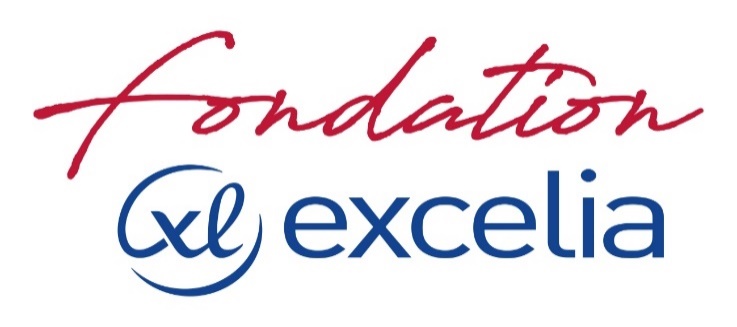 	Sous l’égide de la Fondation de FranceCANDIDATURE A UNE BOURSEComment avez-vous connu la Fondation Excelia ? 1 - ETAT CIVIL DU CANDIDAT (majuscules) :Nom : 		Prénom : 	Sexe :	Nationalité :	Date de Naissance …. / …. / ….	Lieu de Naissance : 	Adresse où vous souhaitez recevoir le courrier :	CP : 	 Ville : 	Tél : 	Portable :	Adresse email : 	 Célibataire	 Marié	 Vie MaritaleNombre d’enfants et âge(s) :	2 - ETAT CIVIL DU CONJOINT (marié/concubin) :Nom : 		Prénom : ……………………………………………….Nationalité :	Date de Naissance …. / …. / ….	Lieu de Naissance : 	Profession du conjoint : …………………………………………………3 - ETUDES : Intitulé et niveau de votre formation pour l’année scolaire en cours (niveau, filière, spécialité) ? Préciser pour chaque année l’origine de vos ressources :Quel est votre projet professionnel / ou votre projet d’études : 													SITUATION FINANCIERE – ANNEE SCOLAIRE 2022-20231 – RESSOURCES ANNUELLES :Précisez toutes les demandes de subventions ou de bourses que vous avez effectuées ainsi que les réponses obtenues ou en attente : Merci de préciser les autres ressources  : 	Merci de préciser les autres ressources  : 	2 – CHARGES ANNUELLES DES ELEVES OU ETUDIANTS :Merci de préciser les dépenses et frais divers   : 	3 – FAMILLE DU CANDIDAT (situation des parents) :MERE :Nom Prénom : ………………………………………………………………………………………………………………Adresse : ………………………………………………………………………………………………………….Profession (à préciser même si aujourd’hui retraitée) : ……………………………………………………...PERE :Nom Prénom : ………………………………………………………………………………………………………………Adresse : ………………………………………………………………………………………………………….Profession (à préciser même si aujourd’hui retraité) : ……………………………………………………... Mariés	 Veuf(ve)	 Divorcés	 Séparés Autre cas, précisez : …………………………………………………………………………………..RESSOURCES MENSUELLES DE  (en EUROS)Montant du dernier revenu imposable ou déclaré si non-imposable :………………………………………………….Précisez de quel foyer fiscal dépend le candidat : ……………….……………………………………………………………….ENFANTS (frères et sœurs du candidat)Nombre : ……………………… à charge : ………………………………4 – DECLARATION SUR L’HONNEUR DU CANDIDATJe soussigné(e) Mme – M.  		 né(e) le 	 à 	, atteste sur l'honneur l’exactitude des renseignements apportés dans mon dossier de demande de bourse d’études auprès de la Fondation Excelia.J'ai connaissance des sanctions pénales encourues par l'auteur d'une fausse attestation.Fait pour servir et valoir ce que de droit. Le : 	A : 		Signature :AVIS MOTIVE DU RESPONSABLE DE LA FORMATION :(à compléter ou fournir un courrier sur papier libre)Je soussigné/e ………………………………………………………………………………………………………………….………………………………………………………………………………………………………………………………………………………………………………………………………Déclare avoir suivi pour l’année 20..  / 20..M. / Mme (Nom et prénom du candidat) : 	Filière / spécialité / diplôme préparé : 	AVIS POUR UNE DEMANDE DE BOURSE AUPRES DE LA FONDATION EXCELIA : FAVORABLE : 	RÉSERVÉ :  	   DÉFAVORABLE : Motivation (obligatoire) de l’avis du responsable de la formation :AVIS DU COMITE DE SELECTIONFAVORABLE : 	RÉSERVÉ :  	DÉFAVORABLE : Motivation de l’avis : 	Le : 		Nom, titre signature du représentant de la Fondation Excelia :IMPORTANTLes dossiers incomplets ou mal remplis ne seront pas examinés. Si des pièces manquent à votre dossier au moment de le déposer, merci de joindre un courrier pour préciser de quelles pièces il s’agit et quand vous serez en mesure de les fournir.Toutes les pièces doivent être envoyées avant la date limite de dépôt du dossier.L’attribution d’une bourse n’entraîne pas sa reconduction pour l’année suivante. La commission se réserve le droit de demander des pièces complémentaires au candidat si besoin.Les critères de sélections sont les suivants :FormationÉtablissementDiplôme obtenu AnnéeDiplôme obtenu Année2022/2023………….2021/2022………….2020/2021…………Diplôme final visé :Diplôme final visé :Diplôme final visé :Diplôme final visé :Année : ……………….Année : ……………….BoursePrêt bancaireAide familialeAutre2022/2023………….2021/2022………….2020/2021…………Cocher les cases correspondantesCocher les cases correspondantesCocher les cases correspondantesCocher les cases correspondantesCandidat :Montant total de l’aideVersement annuel (en une fois)Versement mensuel (en plusieurs fois)Acquis En attente  Bourse d’État /collectivités… Fondations ………………………………. Prêts d’honneur d’honneur…………………….….. Prêts bancaires  bancaire………………………….. Aide familiale  familiale………………………….. Travail saisonnier/indemnités de stage/job étudiant Aide au logement /ogementlogement……………………. Autres ressources / aidesTotal en EUROSCocher les cases correspondantesCocher les cases correspondantesCocher les cases correspondantesCocher les cases correspondantesConjoint :Montant total de l’aideVersement annuel (en une fois)Versement mensuel (en plusieurs fois)Acquis En attente  Bourse d’État /collectivités… Fondations ………………………………. Prêts d’honneur d’honneur…………………….….. Prêts bancaires  bancaire………………………….. Aide familiale  familiale………………………….. Emploi / Travail saisonnier/indemnités de stage Aide au logement /ogementlogement……………………. Autres ressources / aidesTotal en EUROSTotal pour 12 moisDétail Loyer (+ chauffage, etc.) Frais de nourriture Frais de transport Frais de scolarité / fournitures Assurance / mutuelle santé Remboursement de prêt s’il y a lieu Dépenses diverses DiversTotal en EUROSCHARGES MENSUELLES DE  (en EUROS)CHARGES MENSUELLES DE  (en EUROS)LoyerEndettement (crédits, prêts…) Pensions alimentairesPèreMèreTotalRevenus (Salaire mensuel, retraites, indemnités chômage…)Pensions civiles, militaires, et invalidité Allocations familiales Pension alimentaireAgeProfession ou EtudesAgeProfession ou EtudesPIECES JUSTIFICATIVES A FOURNIRObligatoireEn fonction de votre situationPIECES RELATIVES À LA SCOLARITEPIECES RELATIVES À LA SCOLARITEPIECES RELATIVES À LA SCOLARITELettre manuscrite, datée et signée, exposant votre situation (2 pages maximum)Précisez : qui vous êtes, ce qui vous caractérise, en quoi consiste votre projet d’études et d’avenir, quelle perception vous avez de votre itinéraire et de votre situation actuelle, et quels sont les obstacles que vous avez à surmonter.XCurriculum VitaeXAvis motivé du Responsable de formationXCopie des relevés de notes des 3 dernières annéesXCopie des diplômes obtenus (études supérieures)XPIECES RELATIVES À L’IDENTIFICATION DU CANDIDATPIECES RELATIVES À L’IDENTIFICATION DU CANDIDATPIECES RELATIVES À L’IDENTIFICATION DU CANDIDATPhotocopie de la carte d’identité ou du passeport XCopie du titre de séjour en cours de validité OU d’un document attestant le dépôt de la demandeXPIECES RELATIVES AUX RESSOURCES ET CHARGESPIECES RELATIVES AUX RESSOURCES ET CHARGESPIECES RELATIVES AUX RESSOURCES ET CHARGESPhotocopie du dernier avis d’impositionXDu candidat,Des parents etdu conjointDocuments attestant un changement de situation financière depuis le dernier avis d’imposition (retraite, chômage, modification de salaire)Si changementCopie de l’attribution conditionnelle ou définitive d’une bourseXCopie des ressources du candidat : salaire (job étudiant), APL, prêt, attestation aide familialeXCopie des charges du candidat (bail, quittances, carte de transport, échéancier en cas d’emprunt)XRIB au nom du candidatXSituation financière et personnelle du candidat40 %Motivation du candidat30 %Excellence académique du candidat30 %